Методическая разработка образовательной деятельности с детьми младшего дошкольного возраста.Тема: «Развитие эмоционального интеллекта детей младшего дошкольного возраста посредством  художественно-игровой деятельности»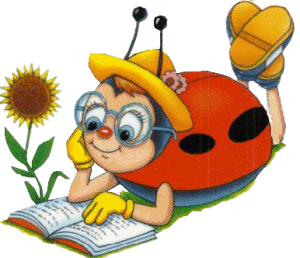 «Педагогическая находка»Основная образовательная деятельность по развитию эмоционального интеллекта с детьми младшего дошкольного возраста (3-4 года)  посредством художественно-игровой деятельности «Добрый жук».Возрастная группа: 2 младшая группа (3-4 года)Программное содержание                                 ЗадачиПриоритетная образовательная область: социально-коммуникативное развитие.Воспитывать гуманные чувства (доброжелательное и бережное отношение ко всему живому);Побуждать к общению на близкие детям темы, всеми доступными (неречевыми и речевыми) средствами;Интеграция образовательных областей: Образовательная область: «Познавательное развитие»Формировать элементарные представления о временах года, насекомых;Развивать в процессе игры умения выделять цвет, форму, величину предметов;Развивать мелкую моторику рукОбразовательная область: «Речевое развитие».Побуждать активно выражать свои впечатления;Стимулировать ребёнка повторять отдельные слова и выражения стихов.Образовательная область: «Художественно-эстетическое развитие»Использовать игровые приёмы, помогающие вызвать эмоциональный отклик на создаваемый образ;Развивать умение связывать движения с музыкойВиды детской деятельности, лежащей в основе  совместной  деятельности:      игровая, продуктивная, музыкально–художественная.Содержание основной образовательной деятельности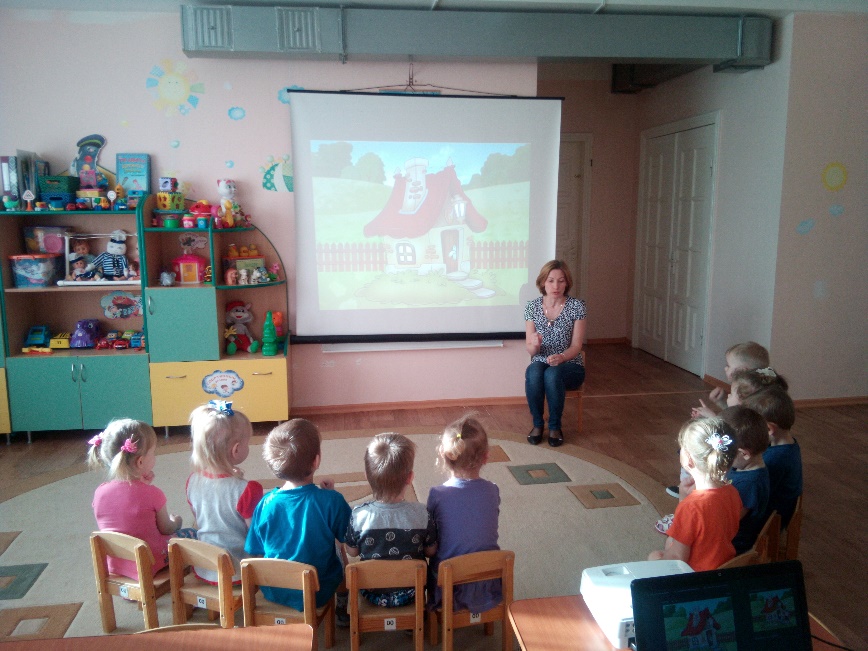 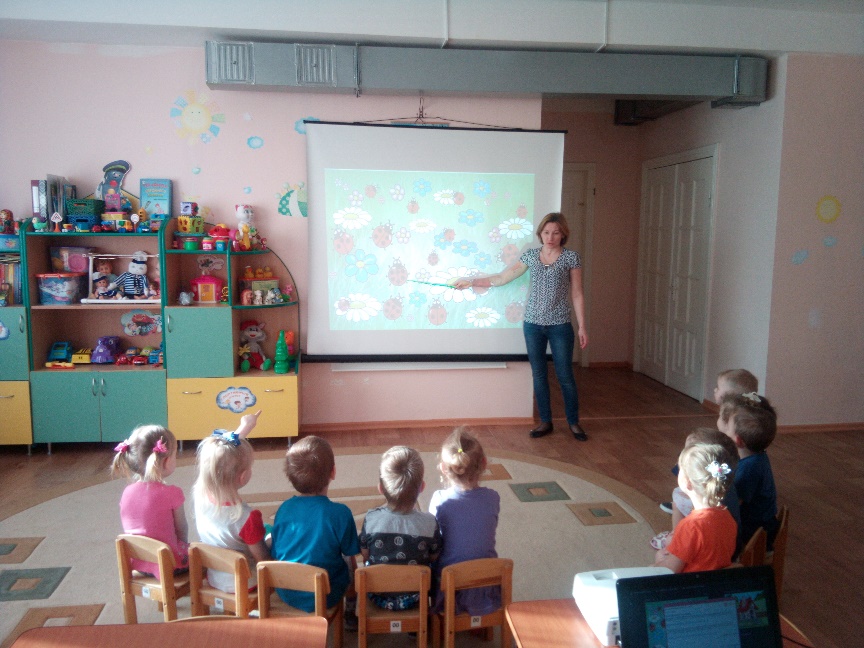 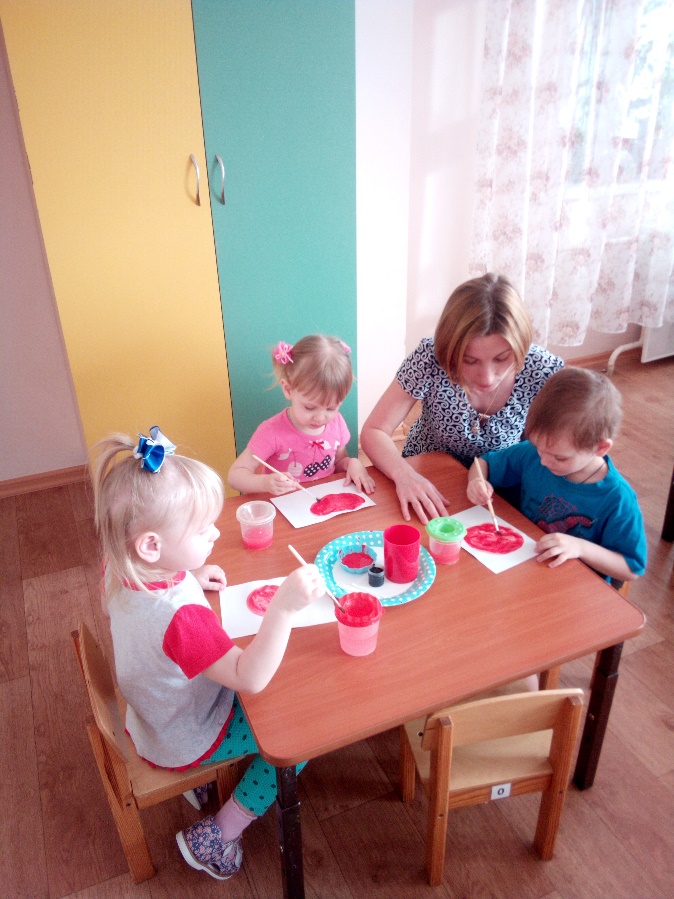 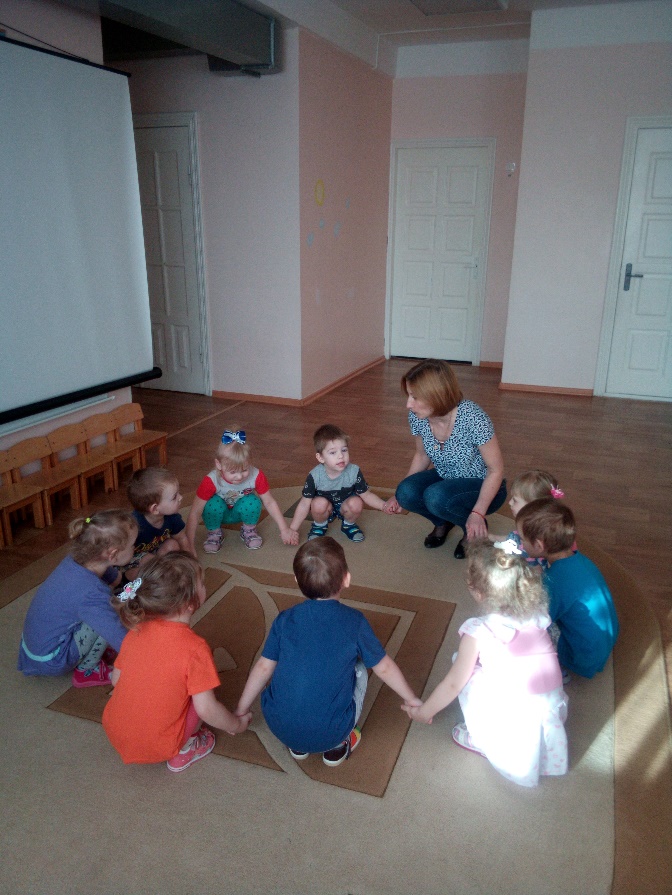 ЭтапДеятельность воспитателяДеятельность детейДеятельность детейЦель1 часть – вводнаяПривлечение внимания детей, создание ситуации, сплочённости детей и воспитателя.1 часть – вводнаяПривлечение внимания детей, создание ситуации, сплочённости детей и воспитателя.1 часть – вводнаяПривлечение внимания детей, создание ситуации, сплочённости детей и воспитателя.Создание образовательной ситуацииДети находятся в игровой комнате, воспитатель подзывает их к себе и предлагает встать в круг, лицом к центру. Взрослый произносит слова и вместе с детьми выполняет движения.Дети находятся в игровой комнате, воспитатель подзывает их к себе и предлагает встать в круг, лицом к центру. Взрослый произносит слова и вместе с детьми выполняет движения.Дети находятся в игровой комнате, воспитатель подзывает их к себе и предлагает встать в круг, лицом к центру. Взрослый произносит слова и вместе с детьми выполняет движения.Создание образовательной ситуацииЗдравствуй, правая рука!Здравствуй, левая рука!Здравствуй, друг!Здравствуй, друг!Здравствуй, здравствуй дружный круг!Мы стоим рука в руке,Вместе мы - большая лента,Можем маленькими быть, Можем мы большими быть,Но один никто не будет!Протягивают руку вперед.Протягивают вторую руку вперед.Берутся одной рукой с соседом.Берутся другой рукой.Качают руками.Приседают.Встают.Протягивают руку вперед.Протягивают вторую руку вперед.Берутся одной рукой с соседом.Берутся другой рукой.Качают руками.Приседают.Встают.Мотивация детей на предстоящую деятельностьПо окончании приветствия воспитатель предлагает детям удобно расположиться на ковре и начинает разговор.По окончании приветствия воспитатель предлагает детям удобно расположиться на ковре и начинает разговор.По окончании приветствия воспитатель предлагает детям удобно расположиться на ковре и начинает разговор.Мотивация детей на предстоящую деятельностьДети, вы больше любите веселых или грустных людей?А почему?Как вы думаете, а у нас в группе больше веселых или грустных детей?Давайте посмотрим  друг на друга и скажем, кто у нас веселый, а кто грустный?Ребята, меня сегодня тоже очень хорошее настроение, потому что за окошком светит солнышко, поют птички. Наступило какое время года?Весной просыпаются все жучки и паучки после долгой зимней спячки.Веселых.С ними весело.Веселых.Дети начинают смотреть друг на друга и при этом начинают улыбаться, кое-кто смеяться. Определили, что грустных детей в нашей группе нет.Весна.Веселых.С ними весело.Веселых.Дети начинают смотреть друг на друга и при этом начинают улыбаться, кое-кто смеяться. Определили, что грустных детей в нашей группе нет.Весна.Формулирование цели предстоящей деятельности и принятие ее детьмиРазвитие познавательной активности детейВозможность в игровой форме узнать новые интересные сведения о насекомых (божьей коровке).Возможность в игровой форме узнать новые интересные сведения о насекомых (божьей коровке).Цель:2 часть – основнаяРасширение представлений  детей о насекомых, божьей коровке, развитие эмоционального интеллекта через художественно-игровую деятельность.2 часть – основнаяРасширение представлений  детей о насекомых, божьей коровке, развитие эмоционального интеллекта через художественно-игровую деятельность.2 часть – основнаяРасширение представлений  детей о насекомых, божьей коровке, развитие эмоционального интеллекта через художественно-игровую деятельность.Посмотрите, кто у нас сегодня в гостях? Узнаете. (Слайд 1)Где мы с ними встречались ?Расскажите, какие они божьи коровки?А почему они добрые?Как нужно вести себе при встрече с ними?Ой, ребята, на полянке сказочный домик!(Слайд 2.) Кто же в нём живёт? Давайте постучим и узнаём.Кулачки сложилиКулачками билиТук-тук, тук да тук,Тук-тук, тук да тук.Надо же никто не открывает. - Давайте ещё раз постучим погромче.Кто же это появился? (Божья коровка, Слайд 3).Б.К. Здравствуйте, ребята, меня зовут Мила. Я очень рада вас видеть.Давайте и мы поприветствуем Милу. (Здравствуйте)А какие ещё слова приветствия вы знаете?Б.К. Молодцы, как много вы вежливых слов знаете. Я уверена, ребята, что никто из вас никогда не обидит маленького жучка. Ведь по сравнению с ним вы - настоящие великаны. А большие и сильные должны защищать маленьких и слабых, а не обижать.Послушайте потешку про божью коровку.Божья коровка,Черная головка,Полете на небо,Принеси нам хлеба, черного и белого, Только не горелого.Давайте нарисуем божью коровку. Согласны?Тогда подготовим пальчики к работе. Пройдите за столы.Божьей коровки папа идет.Следом за папой мама идет.За мамой следом детишки идут.Вслед за ними малыши бредут.Красные костюмчики носят они.Костюмчики с точками черненькими.Папа семью в детский сад ведет,После занятий домой заберетДети, сейчас мы нарисуем на этом зеленом листочке (показывает образец) божью коровку.Спинка у божьей коровки какой формы?А какого цвета?Красную спинку удобно рисовать кисточкой. Закрашивая спинку, помните, что кистью водим легко, только в одну сторону.Теперь обмакните ворс кисточки в черную краску и нарисуйте голову божьей коровки – полукруг. Закрасьте его. Посмотрите, чего не хватает на голове?Сколько их?Два усика – это две прямые линии. Спинку божьей коровки разделите пополам линией черного цвета. Только проводите самым кончиком кисточки.Ребята, посмотрите, наши божьи коровки совсем грустные. (Слайд 4.) У них чего-то не хватает? Чего?Давайте порадуем нашего доброго жучка и нарисуем ему точечки.Какого они цвета?Сколько их?Точечки удобнее рисовать ватной палочкой. Нарисуйте три точечки с одной сторон и три с другой. Посмотрите, как  обрадовались ваши божьи коровки. (Слайд 5.) Давайте порадуемся вместе с ними.(На магнитной доске) Какие красивые божьи коровки у вас получились, как настоящие! Молодцы!Божья коровка.На прогулке.Маленькие, добрые, красивые…Потому что никого не обижают.Дети по желанию отвечают на вопрос. Педагог внимательно следит за ходом их высказываний, помогает правильно формулировать  свои мысли.Стучат кулачками о ладошки.Стучат кулачками о стол..Проговорить знакомые  слова приветствия.Воспитатель читает детям потешку, а потом предлагает им «полетать» как божьи коровки, по группе. При этом воспитатель снова читает потешку, дети не только имитируют полет жучка, но и по желанию проговаривают потешку.По окончании игры педагог подзывает детей к себе.Дети проходят к столам, рассаживаются и выполняют упражнения для пальчиков.Дети «шагают» по столу всеми пальцами сначала правой руки, потом – левой.Шагают обеими руками.Пожимают сами себе ладони, пальцы прижаты друг к другу.Стучат указательным пальцем по столу.Всеми пальцами обеих рук «шагают» по столу.Круглой.Красного.Дети рисуют самостоятельно, педагог наблюдает за ними, при необходимости помогает.Усиков.Два.Выполняют действия.Точечек.Черного.Шесть.Дети встают из-за столов, звучит песня «Добрый жук», дети показывают радость.Воспитатель собирает детей возле магнитной доски. Божья коровка.На прогулке.Маленькие, добрые, красивые…Потому что никого не обижают.Дети по желанию отвечают на вопрос. Педагог внимательно следит за ходом их высказываний, помогает правильно формулировать  свои мысли.Стучат кулачками о ладошки.Стучат кулачками о стол..Проговорить знакомые  слова приветствия.Воспитатель читает детям потешку, а потом предлагает им «полетать» как божьи коровки, по группе. При этом воспитатель снова читает потешку, дети не только имитируют полет жучка, но и по желанию проговаривают потешку.По окончании игры педагог подзывает детей к себе.Дети проходят к столам, рассаживаются и выполняют упражнения для пальчиков.Дети «шагают» по столу всеми пальцами сначала правой руки, потом – левой.Шагают обеими руками.Пожимают сами себе ладони, пальцы прижаты друг к другу.Стучат указательным пальцем по столу.Всеми пальцами обеих рук «шагают» по столу.Круглой.Красного.Дети рисуют самостоятельно, педагог наблюдает за ними, при необходимости помогает.Усиков.Два.Выполняют действия.Точечек.Черного.Шесть.Дети встают из-за столов, звучит песня «Добрый жук», дети показывают радость.Воспитатель собирает детей возле магнитной доски. Цель:3 часть – заключительнаяОбобщение представлений детей о божьей коровке, создание эмоционально благоприятной атмосферы.3 часть – заключительнаяОбобщение представлений детей о божьей коровке, создание эмоционально благоприятной атмосферы.3 часть – заключительнаяОбобщение представлений детей о божьей коровке, создание эмоционально благоприятной атмосферы.Цель:Дети, кто же был у нас сегодня в гостях?Представьте, что вы божьи коровки, какое впечатление у вас осталось бы от встречи с ребятами.Почему?Что вам запомнилось больше всего на занятии?Чтобы вы хотели рассказать о нем маме и папе?Мне очень было сегодня приятно с вами работать, вы меня порадовали. Спасибо за работу!Дети, кто же был у нас сегодня в гостях?Представьте, что вы божьи коровки, какое впечатление у вас осталось бы от встречи с ребятами.Почему?Что вам запомнилось больше всего на занятии?Чтобы вы хотели рассказать о нем маме и папе?Мне очень было сегодня приятно с вами работать, вы меня порадовали. Спасибо за работу!Божья коровка.Дети по желанию отвечают на вопрос. Педагог внимательно следит за ходом их высказываний, помогает правильно формулировать  свои мысли.(Доброе, милое, радостное)